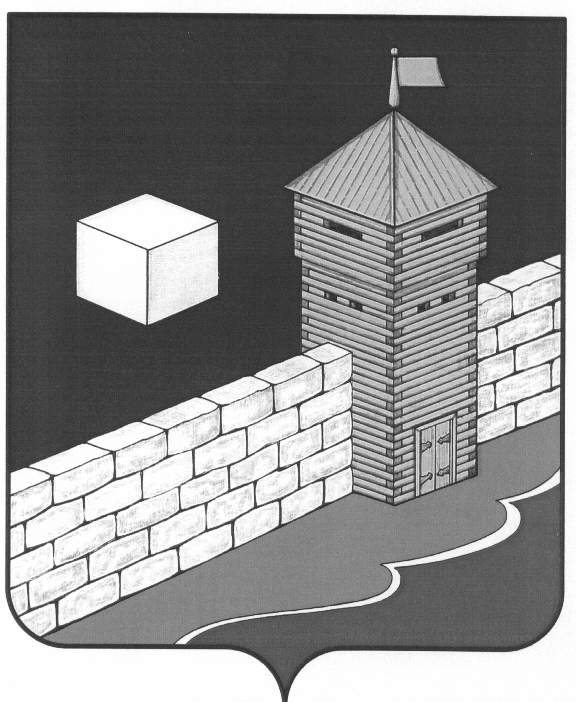 АДМИНИСТРАЦИЯ ЕТКУЛЬСКОГО МУНИЦИПАЛЬНОГО РАЙОНАПОСТАНОВЛЕНИЕ _21.01.2019________ № 26            с.ЕткульВ соответствии с Федеральным законом от 25.12.2008 № 273-ФЗ «О противодействии коррупции», руководствуясь Уставом Еткульского муниципального района,администрация Еткульского муниципального района ПОСТАНОВЛЯЕТ:1.Внести в  Перечень должностей муниципальной службы в администрации Еткульского муниципального района, при назначении на которые граждане и при замещении которых муниципальные служащие обязаны представлять сведения о своих доходах, об имуществе и обязательствах имущественного характера, а также о доходах, об имуществе и обязательствах имущественного характера своих супруги (супруга) и несовершеннолетних детей, утвержденный постановлением администрации Еткульского муниципального района от 04.09.2009г.№ 497, изменения,  изложив его в новой редакции (приложение).2. Признать утратившим силу постановление администрации Еткульского муниципального района от 06.04.2015г. №150 «О внесении изменений в  Перечень должностей муниципальной службы в администрации Еткульского муниципального района, при назначении на которые и при замещении которых муниципальные служащие обязаны представлять сведения о своих доходах, об имуществе и обязательствах имущественного характера, а также о доходах, об имуществе и обязательствах имущественного характера своих супруги (супруга) и несовершеннолетних  детей».3. Отделу информационных технологий  администрации Еткульского муниципального района  (Марфина С.В.) разместить настоящее постановление на официальном сайте администрации Еткульского муниципального района в сети Интернет.4. Контроль исполнения настоящего постановления  возложить  на начальника управления организационно-правовой работы Щетихину В.М.Глава Еткульскогомуниципального района                                                            Ю.В. Кузьменков                    ПЕРЕЧЕНЬ должностей муниципальной службы в администрации Еткульского муниципального района, при назначении на которые граждане и при замещении которых муниципальные служащие обязаны представлять сведения о своих доходах, об имуществе и обязательствах имущественного характера, а также о доходах, об имуществе и обязательствах имущественного характера своих супруги (супруга) и несовершеннолетних детей№ п/пНаименование должностей муниципальной службы1.1-й заместитель главы Еткульского муниципального района2.Заместитель главы района 3. Заместитель главы района, начальник финансового управления4.Заместитель главы Еткульского муниципального района, председатель Комитета по управлению имуществом и земельным отношениям5.Начальник управления организационно-правовой работы6.Начальник юридического отдела управления организационно-правовой работы7.Начальник управления строительства и архитектуры8.Начальник отдела ЗАГС9.Начальник архивного отдела10.Начальник Управления социальной защиты населения11.Начальник Управления образования12.Начальник  отдела охраны окружающей среды13.Начальник отдела закупок14.Начальник отдела внутреннего муниципального финансового контроля 